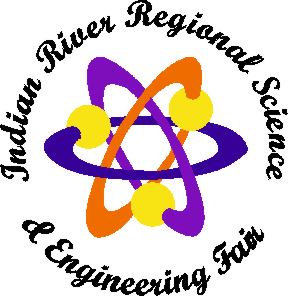 Category: _____________________Floor/Table: ___________________Electricity: Yes / NoSecondary (grades 6th -12th) Division Checklist FormTeachers: Please attach this form on the outside cover of each project folder.Double-check to make sure that all the forms needed are in this folder and completed properly before submitting to the Education Foundation office.Form #				Form Name:These forms are required for all projects:Abstract                           Abstract (On Official State Form) Form 1                             Checklist for Adult SponsorsForm 1A                          Student ChecklistResearch Plan                  Research PlanForm 1B                          Approval FormForm 3	                     Risk AssessmentThese forms may be required depending on the project:Form 1C                          Regulated Registered Research Institutional/Industrial SettingForm 2		        Qualified ScientistForm 4                             Human ParticipantsForm 5A                          Vertebrate Animal Form: Research done at non-regulated siteForm 5B                          Vertebrate Animal Form: Research done at regulated research institutionForm 6A	                     Potentially Hazardous Biological Agents Risk AssessmentForm 6B                          Human and Vertebrate Animal Tissue FormForm 7                             Continuation Projects Form (WITH appropriate attachments)Please be sure to PRINT the students name and project titlePLEASE double check students name and project title for accuracyStudent Name:       ____________________________________________________Teacher Name:      ____________________________________________________School Name:        ____________________________________________________Project Title:	       _____________________________________________________The  Regional Science Fair is presented By the Education Foundation of Indian River County, P.O. Box 7046, Vero Beach, Florida (772) 564-0034, Fax: (772) 564-0761, www.edfoundationirc.org